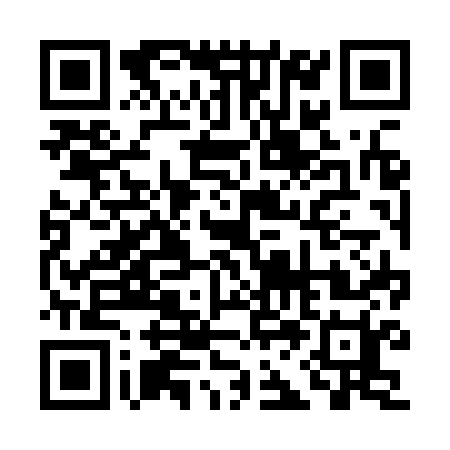 Ramadan times for Loreto-di-Casinca, FranceMon 11 Mar 2024 - Wed 10 Apr 2024High Latitude Method: Angle Based RulePrayer Calculation Method: Islamic Organisations Union of FranceAsar Calculation Method: ShafiPrayer times provided by https://www.salahtimes.comDateDayFajrSuhurSunriseDhuhrAsrIftarMaghribIsha11Mon5:405:406:4112:323:496:246:247:2512Tue5:385:386:3912:323:496:266:267:2613Wed5:375:376:3712:323:506:276:277:2714Thu5:355:356:3512:313:516:286:287:2915Fri5:335:336:3412:313:516:296:297:3016Sat5:315:316:3212:313:526:306:307:3117Sun5:295:296:3012:303:536:316:317:3218Mon5:285:286:2912:303:536:336:337:3419Tue5:265:266:2712:303:546:346:347:3520Wed5:245:246:2512:303:556:356:357:3621Thu5:225:226:2312:293:556:366:367:3722Fri5:205:206:2212:293:566:376:377:3823Sat5:195:196:2012:293:566:386:387:4024Sun5:175:176:1812:283:576:406:407:4125Mon5:155:156:1612:283:576:416:417:4226Tue5:135:136:1512:283:586:426:427:4327Wed5:115:116:1312:283:586:436:437:4528Thu5:095:096:1112:273:596:446:447:4629Fri5:085:086:0912:273:596:456:457:4730Sat5:065:066:0812:274:006:466:467:4831Sun6:046:047:061:265:007:477:478:501Mon6:026:027:041:265:017:497:498:512Tue6:006:007:021:265:017:507:508:523Wed5:585:587:011:255:027:517:518:534Thu5:575:576:591:255:027:527:528:555Fri5:555:556:571:255:037:537:538:566Sat5:535:536:561:255:037:547:548:577Sun5:515:516:541:245:047:557:558:588Mon5:495:496:521:245:047:577:579:009Tue5:475:476:511:245:057:587:589:0110Wed5:455:456:491:235:057:597:599:02